Faire une capture d’écran Faire une capture d’écran	1Méthodes pour Windows	1Méthodes pour les ordinateurs Apple	2Méthodes pour les appareils iPad	3Méthodes pour Windows Méthode 1 : Touche d’impression d’écran sur le clavier (Impr)Étape 1 – Appuyez sur la touche d’impression d’écran. Ce bouton est situé dans le coin supérieur droit de votre clavier. En appuyant sur ce bouton, une image plein écran sera saisie et sauvegardée dans le « presse-papiers ». Pour accéder à l’image, vous devez la copier ailleurs et la sauvegarder. Étape 2 – Ouvrez un courriel et dans le corps du courriel, cliquez sur le bouton droit de la souris et coller l’image, ou utilisez les touches Ctrl + V pour coller l’image dans le corps du courriel. Étape 3 – Envoyez l’image à communications@unifor.org. Méthode 2 : Outil « Capture d’écran »Faites une capture d’écran pour copier des mots ou des images de parties ou de la totalité de votre écran d’ordinateur. Utilisez l’outil « Capture d’écran » pour faire des changements ou prendre des notes, puis sauvegardez et partagez l’image.Types de captures d’écranLorsque vous faites une capture d’écran, l’image est automatiquement copiée dans la fenêtre de capture d’écran : vous pouvez y apporter des changements, la sauvegarder et la partager.Ouvrir l’outil « Capture d’écran »Méthodes pour les ordinateurs AppleVous pouvez saisir l’écran en entier, une fenêtre ou seulement une partie de l’écran. Les images sont sauvegardées sur votre ordinateur (bureau) et vous pouvez ensuite les envoyer à communications@unifor.org.Faire une capture d’écran sur un ordinateur Mac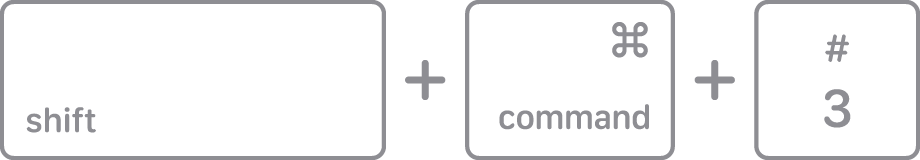 Pour faire une capture d’écran, appuyez sur les trois touches suivantes en même temps et maintenez les enfoncer :  + Cmd + 3.Si vous voyez une petite image dans le coin de votre écran, cliquez dessus pour modifier la capture d’écran, ou attendez que votre capture d’écran soit sauvegardée sur votre ordinateur (bureau).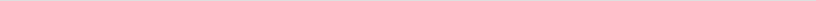 Faire une capture d’une partie de l’écran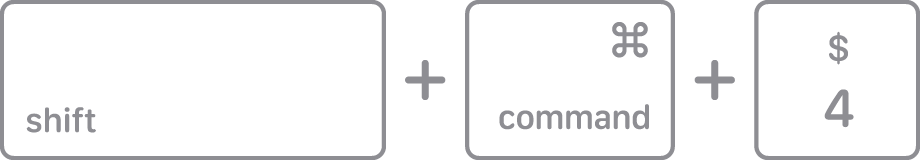 Appuyez sur les trois touches suivantes en même temps et maintenez les enfoncer : 
 + Cmd + 4.Faites glisser le curseur  pour choisir la zone de l’écran à saisir. Pour déplacer la sélection, appuyez sur la barre d’espacement et maintenez-la enfoncer tout en faisant glisser l’image. Pour annuler la capture d’écran, appuyez sur la touche Échap (Échappement).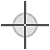 Où trouver les captures d’écranPar défaut, les captures d’écran sont sauvegardées sur votre ordinateur (bureau) sous le nom « Capture d’écran [date] à [heure].png ».Méthodes pour les appareils iPadFaire une capture d’écran sur votre appareil iPadAppuyez sur le bouton du dessus et l’un des boutons du volume en même temps.Relâchez rapidement les deux boutons.Après avoir fait une capture d’écran, une petite image apparaîtra temporairement dans le coin inférieur gauche de votre écran. Cliquez sur la petite image pour l’ouvrir ou faites défiler vers la gauche pour l’ignorer.Capture Forme libreDessiner une forme libre autour d’un objetCapture rectangulaireGlisser le curseur autour d’un objet pour former un rectangleCapture fenêtreChoisir une fenêtre, comme une boîte de dialogue, que vous voulez saisirCapture Plein écranSaisir l’écran en entier.Windows 10Ouvrez le menu Démarrer, tapez les mots « capture d’écran », puis choisissez l’outil « Capture d’écran » dans la liste des résultats.Appuyez sur les touches du logo de Windows + Maj + S.Windows 8.1 ou Windows RT 8.1Faites glisser à partir du bord droit de l’écran, choisissez Recherche, tapez les mots « capture d’écran » dans la barre de recherche, puis choisissez l’outil « Capture d’écran » dans la liste des résultats.Windows 7Cliquez sur Démarrer, tapez les mots « capture d’écran » dans la barre de recherche, puis choisissez « Capture d’écran dans la liste des résultats.